Упражнения: Имплементация на разтеглив масивИмплементация на разтеглив масив ArrayList<T>Имплементирайте структура от данни ArrayList<T> която съдържа поредица от елементи от шаблонен тип T. Структурата трябва да пази поредица от елементи в масив. Структурата трябва да има капацитет, който расте двойно, когато се препълни, като в началото винаги има 2 елемента. Масивът трябва да  поддържа следните операции:int Count  дава броя на елементите в структратаT this[int index]  индексатор, който служи за достъпване на елементите по техния индекс (в интервал 0 … Count-1) void Add(T item)  добавя елемент към поредицата и удвоява капацитета на масива, ако е запълнен T RemoveAt(int index)  премахва елемента по неговия индекс (в интервала 0 … Count-1) и връща елементаВинаги тествайте имплементираните операции преди да продължите с реализацията на следващатаПримери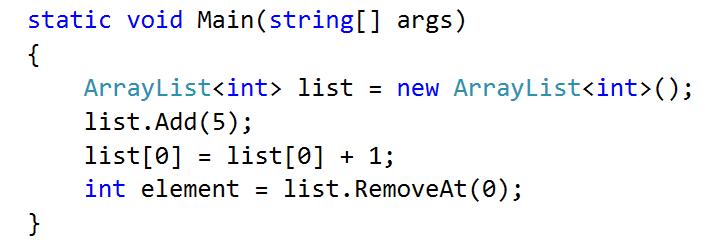 РешениеСъздайте класа ArrayList<T>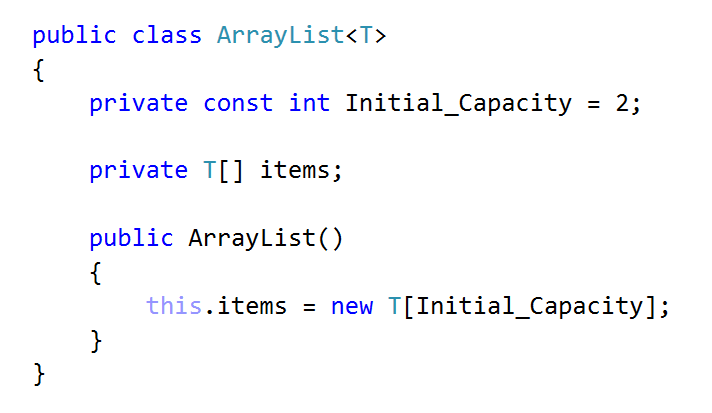 Добавете Count и индексатор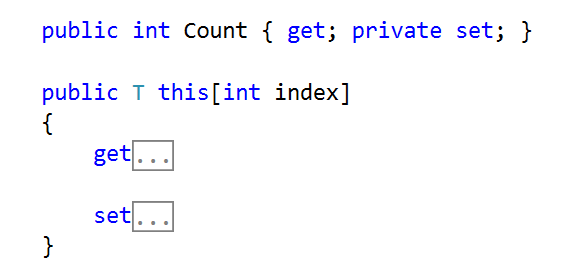 Имплементирайте get операцията по индекс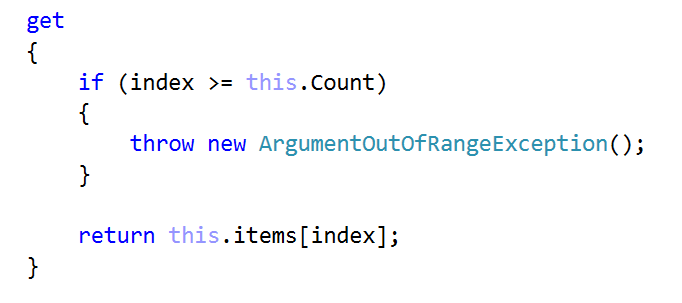 А след това и set операцията по индекс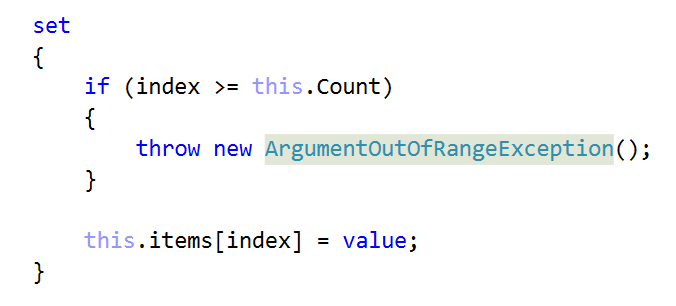 Реализирайте Add и Resize методите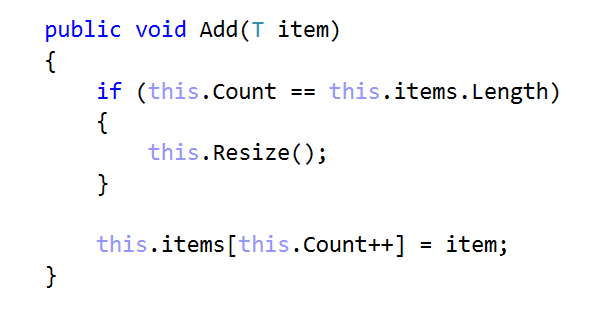 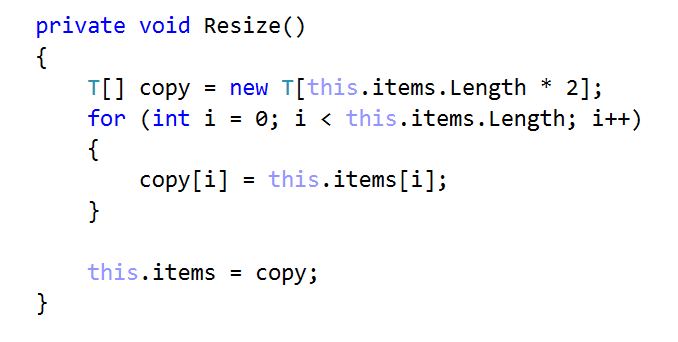 Накрая, реализирайте RemoveAt, Shrink и Shift методите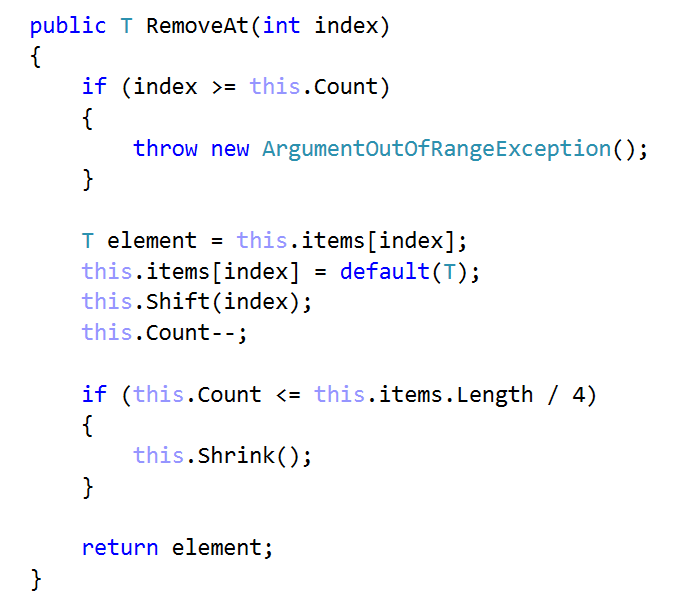 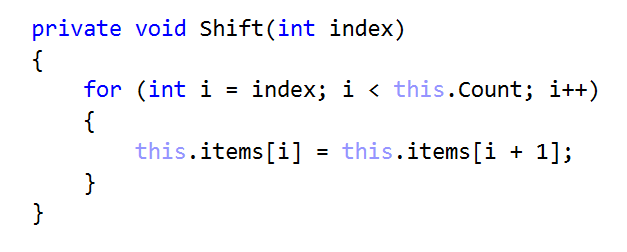 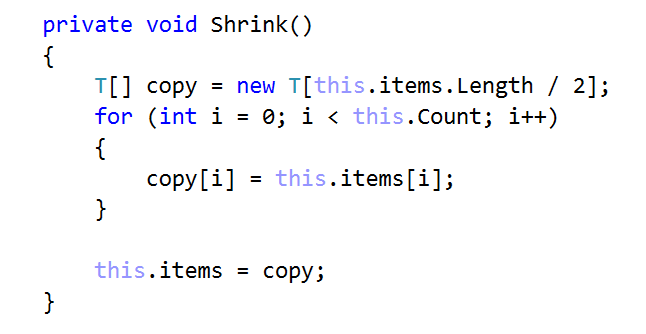 Целия код: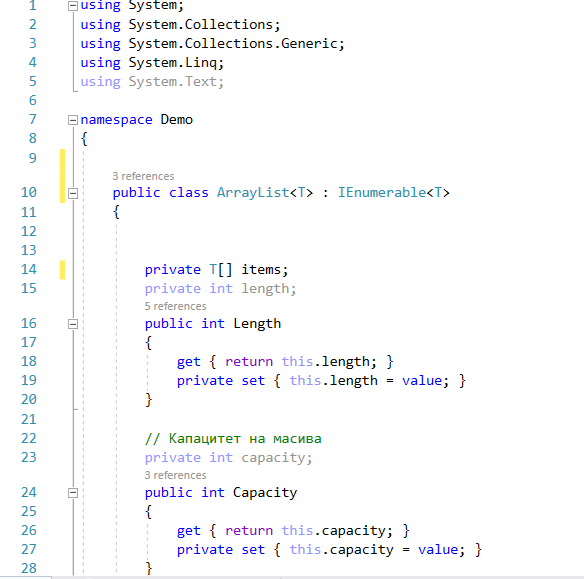 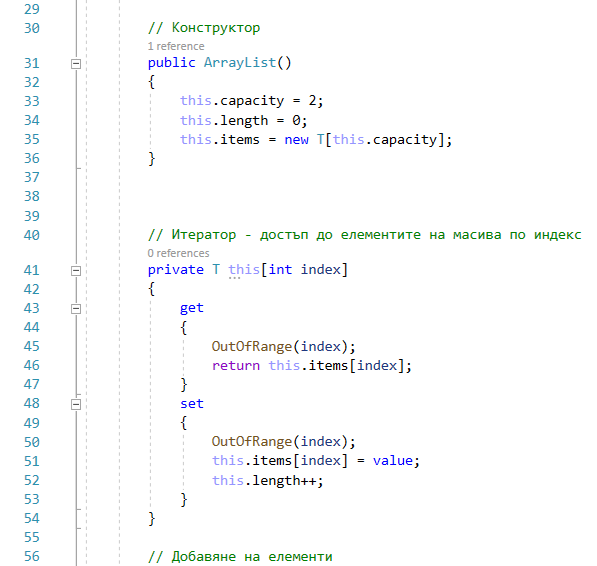 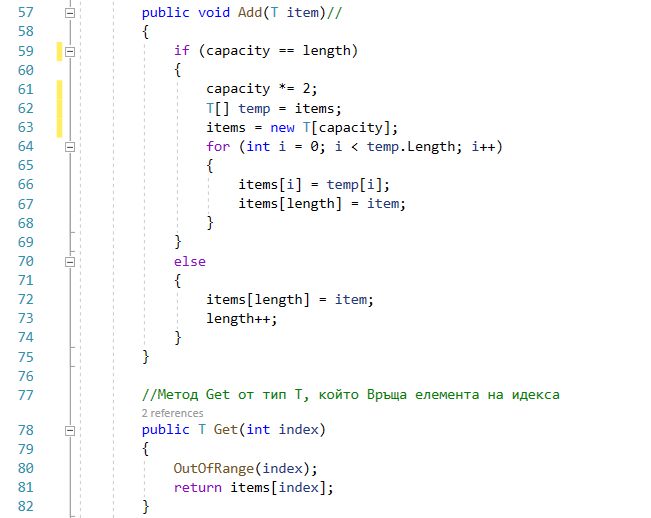 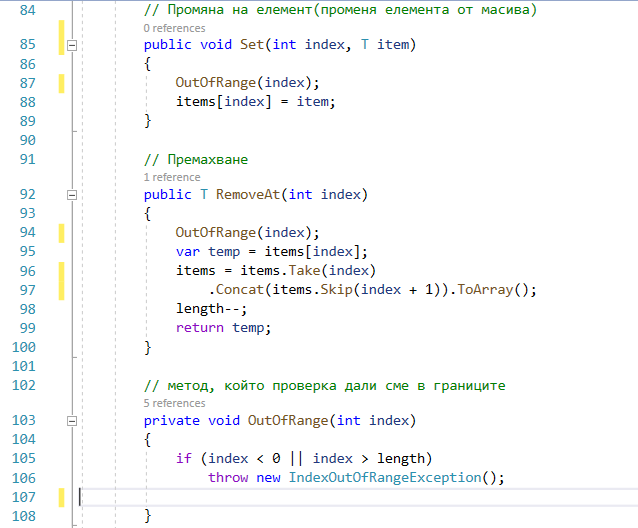 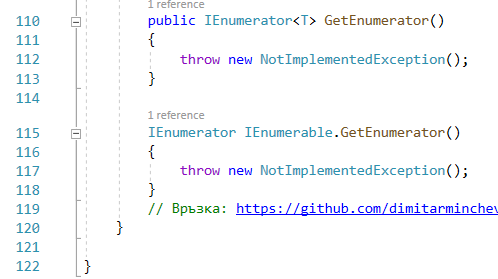 Програмния файл: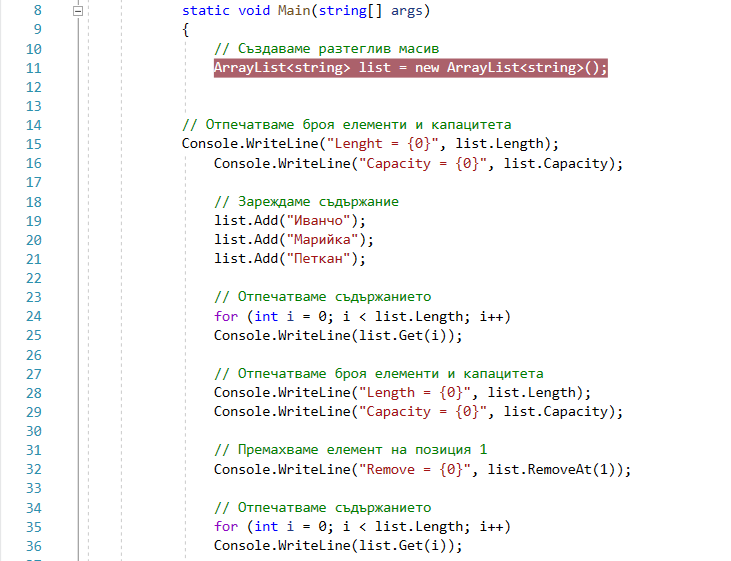 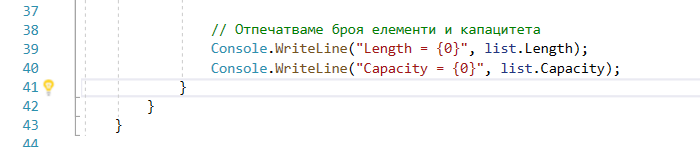 